OFFRE D’EMPLOIPOUR L’ÉTÉ 2024La municipalité de La Reine est à la recherche d’une personne pour tondre la pelouse sur les terrains municipauxTâches à effectuer :	Tondre la pelouse avec tracteur				Passer le fouet lorsque nécessaire				Autres tâches, selon besoinPrérequis : Âgé.e de 14 ans et plus Être autonome et débrouillardHoraire : Lorsque nécessaire (environ 20hres semaine) Début de l’emploi : Mai 2024Salaire : 15,75$/heureVeuillez faire parvenir votre candidature avant le 2 mai à Lise Bégin 819-947-5271 :Lareine@mrcao.qc.ca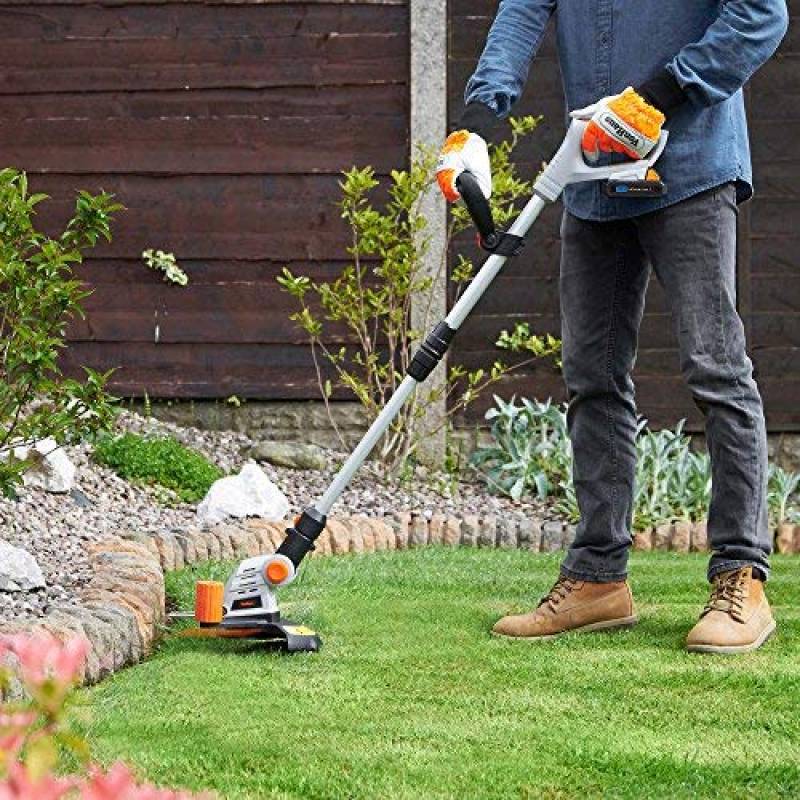 